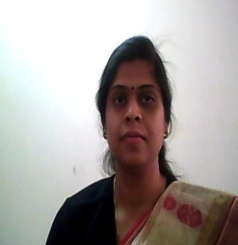 Itu Snigdh received her Ph.D from B.I.T Mesra in the area of Wireless sensor networks, Department of Electronics and Communication Engineering. She received her Masters Degree (Software Engineering) from B.I.T Mesra(Ranchi), India in 2002 and her Bachelor’s degree in Electrical Engineering from B.I.T Sindri, India in 1996. She joined the Department of Computer Science and Engineering  at BIT Mesra in 2003 and is currently working as an Assistant Professor. She has authored and coauthored a number of journal articles, book chapters and conference papers. Her areas of interest include Cyber physical systems, IoT, Software Engineering, Database Management Systems and Wireless Sensor Networks.